MATA KULIAH	:  MANAJEMEN PERGELARANWAKTU		:  Kamis, 26 Maret 2020Pengampu		:  Jojo NuryantoPetunjuk:Kerjakan tugas-tugas di bawah ini dengan baik di rumah (take home)!Jawaban ditik rapi. Jawaban dikirimkan/dikumpulkan Kamis, 2 April 2020 melalui email diksatrasia@unsil.ac.id  Tugas-tugas:Anda diminta untuk menyusun proposal/rancangan kegiatan secara lengkap tetapi singkat,  bertajuk  (pilih salah satu):LOMBA BACA PUISI ANTARSISWA SLTA SE-JAWA BARATLOMBA DEBAT ANTARSISWA SLTP SE-PRIANGAN TIMURLOMBA MONOLOG ANTARMAHASISWA SE-PRIANGAN TIMUR LOMBA MUSIKALISASI PUISI ANTARSISWA SLTA SE-PRIANGAN TIMURSebuah proposal/rancangan kegiatan yang lengkap, hal-hal yang dirancang, salah satu komponennya adalah jajaran/susunan panitia. Sudah tentu kelompok kerja (pokja) tersebut harus memahami tugas pokok dan fungsinya (tupoksi) masing-masing. Deskripsi ruang lingkup kewenangan kerja pokja tadi berupa pembagian tugas yang jelas yang umum disebut job description. Susunlah job description pokja kegiatan lomba (sesuai pilihan Anda)! Rinci dan deskripsikanlah aspek-aspek/komponen yang dinilai dalam lombabaca puisi;debat;monolog; dan musikalisasi puisi.(Anda perlu menyertakan rujukan secara lengkap  untuk tiap tangkai lomba)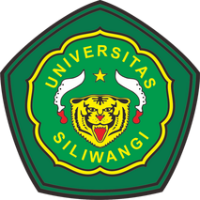 KEMENTERIAN PENDIDIKAN DAN KEBUDAYAANUNIVERSITAS SILIWANGIFAKULTAS KEGURUAN DAN ILMU PENDIDIKANJalan Siliwangi Nomor 24 Tlp. (0265) 323532 Fax. 323532  Tasikmalaya – 46115